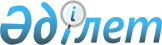 Об утверждении Правил изъятия и перечисления в бюджет сумм обязательных пенсионных взносов, дополнительно установленных для судей, в случае освобождения судьи от должности по отрицательным мотивам
					
			Утративший силу
			
			
		
					Постановление Правительства Республики Казахстан от 26 августа 2013 года № 838. Утратило силу постановлением Правительства Республики Казахстан от 30 июня 2023 года № 528
      Сноска. Утратило силу постановлением Правительства РК от 30.06.2023 № 528 (вводится в действие с 01.07.2023). ПРЕСС-РЕЛИЗ
      В соответствии с подпунктом 4) статьи 6 Закона Республики Казахстан от 21 июня 2013 года "О пенсионном обеспечении в Республике Казахстан" Правительство Республики Казахстан ПОСТАНОВЛЯЕТ:
      1. Утвердить прилагаемые Правила изъятия и перечисления в бюджет сумм обязательных пенсионных взносов, дополнительно установленных для судей, в случае освобождения судьи от должности по отрицательным мотивам.
      2. Признать утратившим силу постановление Правительства Республики Казахстан от 14 мая 2013 года № 479 "Об утверждении Правил изъятия и перечисления в бюджет сумм обязательных пенсионных взносов, дополнительно установленных для судей, в случае освобождения судьи от должности по отрицательным мотивам".
      3. Настоящее постановление вводится в действие по истечении десяти календарных дней после первого официального опубликования. Правила
изъятия и перечисления в бюджет сумм обязательных пенсионных
взносов, дополнительно установленных для судей, в случае
освобождения судьи от должности по отрицательным мотивам
      Сноска. Правила в редакции постановления Правительства РК от 14.04.2016 № 215.
       1. Настоящие Правила изъятия и перечисления в бюджет сумм обязательных пенсионных взносов, дополнительно установленных для судей, в случае освобождения судьи от должности по отрицательным мотивам, (далее - Правила) разработаны в соответствии с подпунктом 4)  статьи 6 Закона Республики Казахстан от 21 июня 2013 года "О пенсионном обеспечении в Республике Казахстан" и определяют порядок изъятия и перечисления в бюджет сумм обязательных пенсионных взносов, дополнительно установленных для судей, в случае освобождения судьи от должности по отрицательным мотивам.
      2. При освобождении судьи от должности по отрицательным мотивам  уполномоченный орган по организационному и материально-техническому обеспечению деятельности Верховного Суда Республики Казахстан, местных и других судов или территориальные подразделения в областях, столице и городах республиканского значения (далее - агент) в течение пяти рабочих дней после подписания Указа Президента Республики Казахстан или принятия постановления Сената Парламента Республики Казахстан об освобождении судьи от должности по отрицательным мотивам обращаются в Государственную корпорацию "Правительство для граждан" (далее – Государственная корпорация) с заявлением на изъятие сумм обязательных пенсионных взносов, дополнительно перечисленных до 1 января 2016 года от ежемесячного дохода судьи за счет средств республиканского бюджета (далее -заявление) согласно приложению 1 к настоящим Правилам.
      К заявлению прилагается список судей, освобожденных от должностей по отрицательным мотивам, (далее - список), согласно приложению 2 к настоящим Правилам.
      Список содержит по каждому физическому лицу следующие сведения:
      1) индивидуальный идентификационный номер; 
      2) фамилию, имя, отчество (при его наличии); 
      3) дату рождения; 
      4) пол;
      5) номер документа, удостоверяющего личность, сведения о государственном органе, его выдавшем, дату выдачи; 
      6) сумму обязательных пенсионных взносов, дополнительно перечисленных от ежемесячного дохода судьи за счет средств республиканского бюджета, подлежащую изъятию в бюджет (далее - суммы обязательных пенсионных взносов). В случае изменения фамилии, имени, отчества (при его наличии), указываются прежние фамилия, имя, отчество (при его наличии). 
      3. В заявлении указываются:
      1) наименование и реквизиты агента (бизнес-идентификационный номер (далее - БИН), регистрационный номер налогоплательщика - по платежам до 1 января 2013 года; 
      2) банковский идентификационный код (далее - БИК); 
      3) индивидуальный идентификационный код (далее - ИИК); 
      4) реквизиты платежных документов (номер, дата и сумма).
      Заявление подписывается:
      1) в отношении Председателя Верховного Суда Республики Казахстан, председателей судебных коллегий и судей Верховного Суда Республики Казахстан - Руководителем Департамента по обеспечению деятельности судов при Верховном Суде Республики Казахстан (аппарата Верховного Суда Республики Казахстан); 
      2) в отношении председателей, председателей судебных коллегий и судей местных и других судов - руководителями территориальных подразделений (канцеляриями судов) в областях, столице и городе республиканского значения, а также главным бухгалтером и заверяется гербовой печатью. Если должность главного бухгалтера не предусмотрена, в заявлении на изъятие делается соответствующая отметка. 
      4. На основании полученных документов на изъятие сумм обязательных пенсионных взносов Государственная корпорация в течение пяти рабочих дней формирует электронную заявку на изъятие из единого накопительного пенсионного фонда указанных сумм с присвоением ей номера и даты.
      В электронной заявке указываются:
      1) реквизиты вкладчика, указанные в части третьей пункта 2  настоящих Правил; 
      2) номер и дата заявки; 
      3) сумма обязательных пенсионных взносов. 
      Электронная заявка посредством финансовой автоматизированной системы транспорта информации направляется в единый накопительный пенсионный фонд.
      5. Единый накопительный пенсионный фонд в течение пяти рабочих дней со дня получения от Государственной корпорации электронной заявки на изъятие сумм обязательных пенсионных взносов осуществляет перечисление сумм обязательных пенсионных взносов с указанием номера и даты заявки Государственной корпорации.
      Перечисление единым накопительным пенсионным фондом сумм обязательных пенсионных взносов производится платежным поручением с приложением списка на банковский счет Государственной корпорации.
      6. Государственная корпорация в течение трех рабочих дней со дня поступления от единого накопительного пенсионного фонда сумм обязательных пенсионных взносов производит их перечисление агенту согласно реквизитам, указанным в заявлении.
      7. Перечисление агентом сумм обязательных пенсионных взносов, дополнительно установленных для судей до 1 января 2016 года, в случае освобождения судьи от должности по отрицательным мотивам, в бюджет осуществляется в порядке, установленном бюджетным законодательством Республики Казахстан. Заявление
агента на изъятие сумм обязательных пенсионных взносов,
дополнительно перечисленных от ежемесячного дохода судьи за
счет средств республиканского бюджета, при освобождении
судьи от должности по отрицательным мотивам
      _____________________________
      "Государственной корпорации 
      "Правительство для граждан"
      _____________________________
      1. Реквизиты плательщика обязательных пенсионных взносов (агента) наименование
      _____________________________________________________________________
      БИН (по платежам после 01.01.2013 года) _____________________________
      РНН (по платежам до 01.01.2013 года) ________________________________
      БИК __________________________ ИИК _____________________
      2. Реквизиты судьи
      _____________________________________________________________________
      (фамилия, имя, отчество (при его наличии), дата рождения)
      ИИН __________________________________________
      сумма обязательных пенсионных взносов _______________________________
      Сумма, подлежащая изъятию ___________________________________________
      (В случае необходимости списания зачисленных сумм обязательных
      пенсионных взносов по нескольким платежным поручениям суммы,
      подлежащие списанию, указываются отдельно на каждое платежное поручение)
      Изъятые суммы просим перечислить по следующим реквизитам ___________
      ____________________________________________________________________
      (указываются полные данные предприятия, все банковские реквизиты)
      Руководитель Департамента по обеспечению деятельности судов при
      Верховном Суде Республики Казахстан (аппарата Верховного Суда
      Республики Казахстан) /Руководитель Канцелярии областного и
      приравненного к нему суда _________________________________________
      (Ф.И.О.(при его наличии), подпись)
      Главный бухгалтер _________________________________________________
      (Ф.И.О.(при его наличии), подпись)
      М.П. дата Список судей, освобожденных от занимаемой должности
по отрицательным мотивам
      *РНН (по платежам до 01.01.2013 г.)
      БИН (по платежам после 01.01.2013 г.)
      Руководитель Департамента по обеспечению 
      деятельности судов при Верховном Суде
      Республики Казахстан (аппарата Верховного
      Суда Республики Казахстан)/Руководитель Канцелярии
      областного и приравненного к нему суда
      ____________________________________________________________________
      (Ф.И.О.(при его наличии), подпись)
      М.П. дата
					© 2012. РГП на ПХВ «Институт законодательства и правовой информации Республики Казахстан» Министерства юстиции Республики Казахстан
				
Премьер-Министр
Республики Казахстан
С. АхметовУтверждены
постановлением Правительства
Республики Казахстан
от 26 августа 2013 года № 838Приложение 1
к Правилам изъятия и
перечисления в бюджет сумм
обязательных пенсионных взносов,
дополнительно установленных для
судей, в случае освобождения
судьи от должности по
отрицательным мотивамПриложение 2
к Правилам изъятия и
перечисления в бюджет сумм
обязательных пенсионных взносов,
дополнительно установленных для
судей, в случае освобождения
судьи от должности по
отрицательным мотивам
№ п/п
Наименование и реквизиты агента*
Сведения по судьям, освобожденным от занимаемой должности по отрицательным мотивам
Сведения по судьям, освобожденным от занимаемой должности по отрицательным мотивам
Сведения по судьям, освобожденным от занимаемой должности по отрицательным мотивам
Сведения по судьям, освобожденным от занимаемой должности по отрицательным мотивам
Сведения по судьям, освобожденным от занимаемой должности по отрицательным мотивам
Сведения по судьям, освобожденным от занимаемой должности по отрицательным мотивам
Сведения по судьям, освобожденным от занимаемой должности по отрицательным мотивам
№ п/п
Наименование и реквизиты агента*
Номер документа, удостоверяющего личность, сведения о государственном органе, его  выдавшем, дата выдачи
Фамилия, имя, отчество (при его наличии)
Дата рождения, пол
ИИН вкладчика
Основание освобождения от должности (№, дата Указа Президента Республики Казахстан или постановления Сената Парламента Республики Казахстан)
№, дата платежного поручения
Сумма обязательных пенсионных взносов, дополнительно перечисленных из средств республиканского бюджета, подлежащая изъятию в бюджет